Wombourne Kayak Club Risk AssessmentWombourne Kayak Club Risk Assessment – COVID 19 Specific RisksRisk ratings Low, medium, or high: 3 * 3 Risk Matrix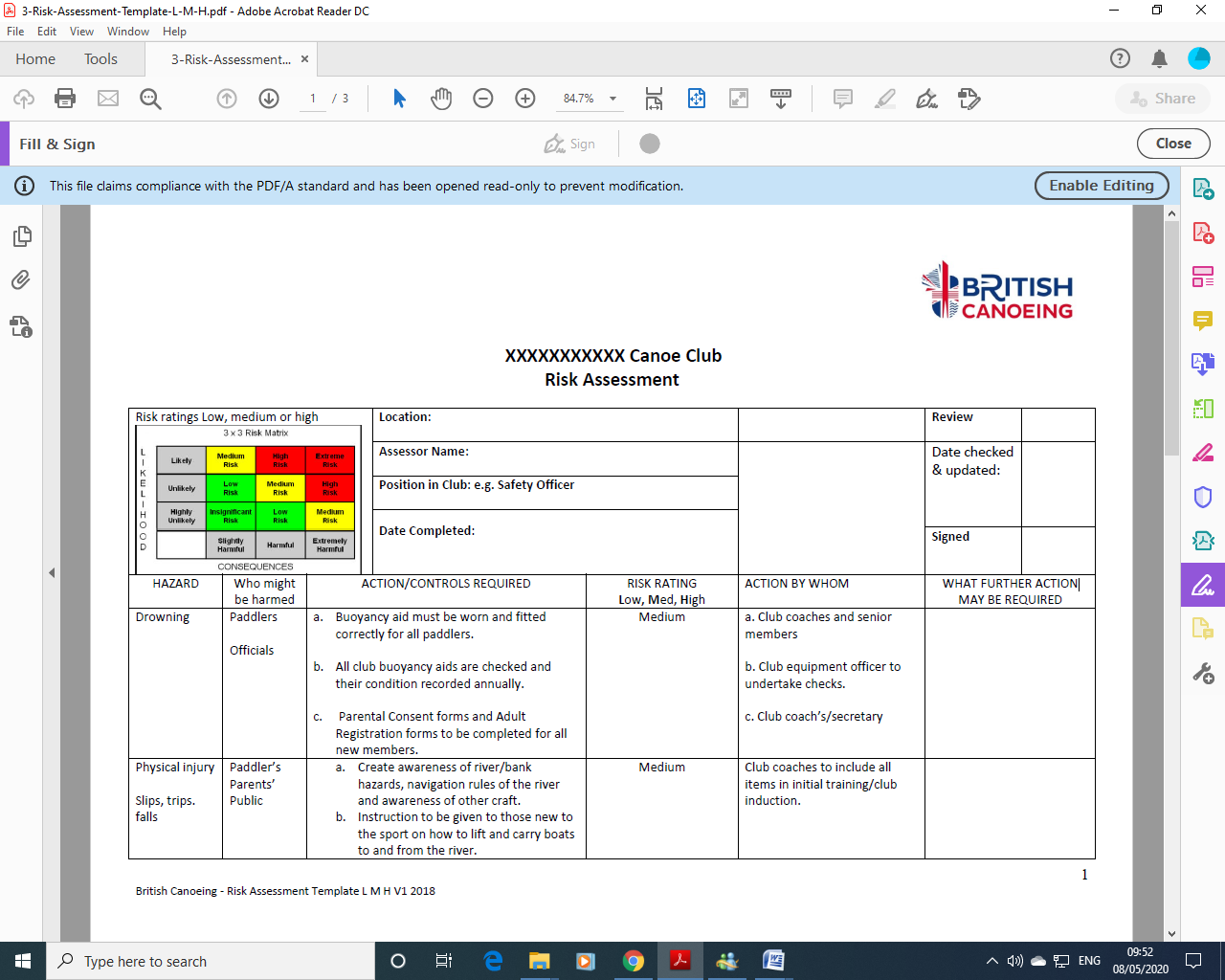 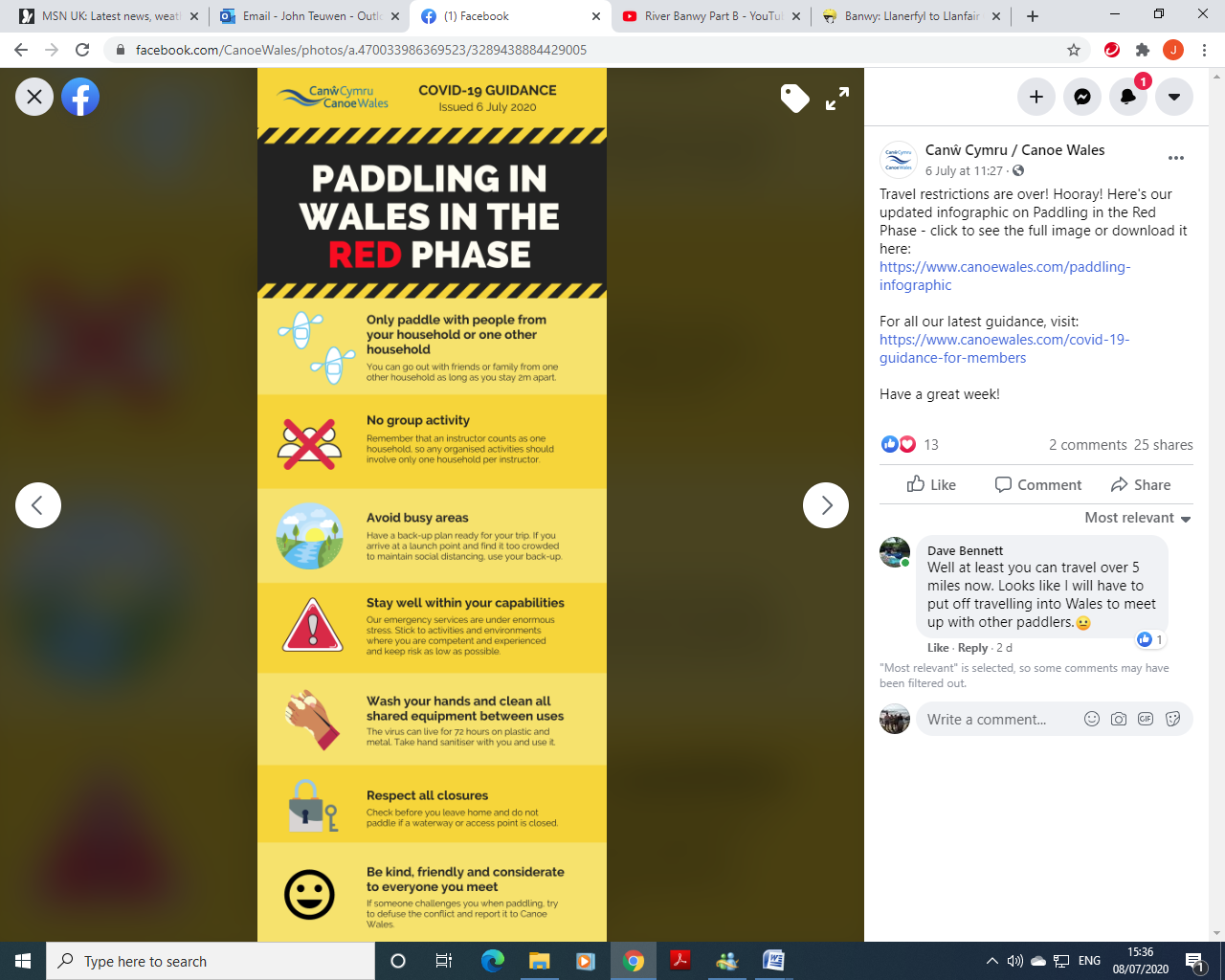 Wombourne Kayak Club Risk Assessment – COVID 19 Specific Risks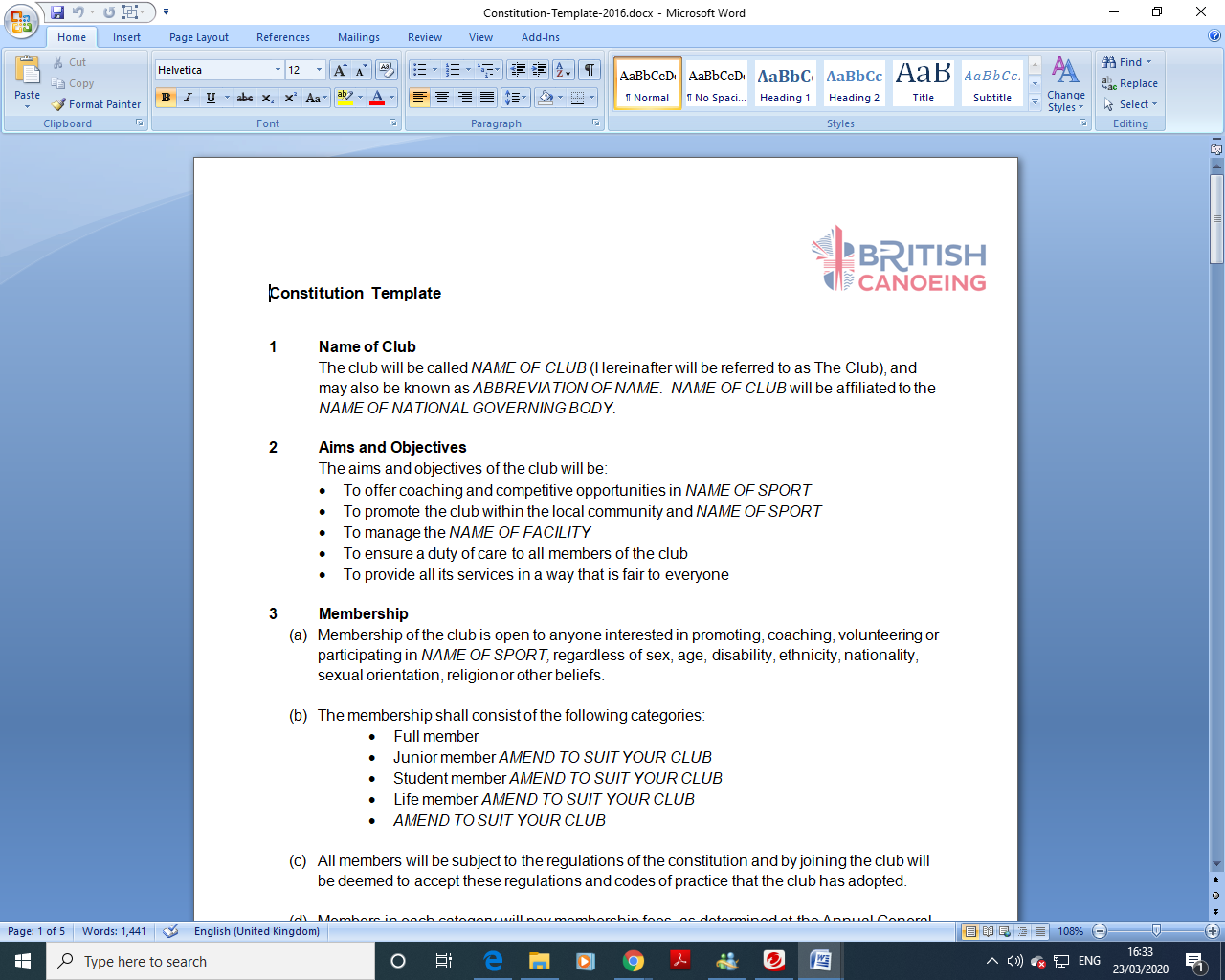 Risk ratings Low, medium, or high: 3 * 3 Risk MatrixWombourne Kayak Club Risk Assessment – COVID 19 Specific RisksRisk ratings Low, medium, or high: 3 * 3 Risk MatrixWombourne Kayak Club Risk AssessmentRisk ratings Low, medium, or high: 3 * 3 Risk MatrixWombourne Kayak Club Risk AssessmentRisk ratings Low, medium, or high: 3 * 3 Risk Matrix Wombourne Kayak Club Risk AssessmentRisk ratings Low, medium, or high: 3 * 3 Risk Matrix Wombourne Kayak Club Risk AssessmentRisk ratings Low, medium, or high: 3 * 3 Risk Matrix Wombourne Kayak Club Risk AssessmentRisk ratings Low, medium, or high: 3 * 3 Risk Matrix Wombourne Kayak Club Risk AssessmentRisk ratings Low, medium, or high: 3 * 3 Risk Matrix Wombourne Kayak Club Risk AssessmentRisk ratings Low, medium, or high: 3 * 3 Risk Matrix Wombourne Kayak Club Risk AssessmentRisk ratings Low, medium, or high: 3 * 3 Risk Matrix Wombourne Kayak Club Risk AssessmentRisk ratings Low, medium, or high: 3 * 3 Risk Matrix Handout (1)	CALCULATION OF RISK SEVERITYIn assessing a RISK you need to take into account two factors:(1)	How serious could an injury be?(2)	How likely is it to occur?The following would be a rough guideline:High Risk:	A very serious injury that had a high probability of occurring.Med. Risk:	Either	(a)		A serious injury unlikely to occur	(b)		A lesser injury likely to occurLow Risk:	Would be a slight injury that was unlikely to occur.If you take	(1) above as a scale of 1 to 5 (5 = high) Seriousness		(2) above as a scale of 1 to 5 (5 = high) LikelihoodThen, multiply them together, this would give a scale as follows:Translating into:	LOW	(1-8)		MED. (9-17) 	HIGH RISKS   (18-25)SERIOUSNESS OF INJURY5 =	Very high potential for multiple death and/or wide spread destruction.4 =	High causing death or serious injury to an individual, i.e. reportable accident under the RIDDOR regulations.3 =	Moderate causing injury or disease capable of keeping an individual off work for three days or more, may require reporting under RIDDOR regulations.2 =	Slight causing minor injuries, i.e. person able to continue work after first aid.1 =	No risk of injury or disease.LIKELIHOOD OF THE EVENT OCCURRING5 = 	Very likely, almost certain.4 =	Likely to occur, i.e. easily precipitated with slight carelessness for external event, e.g. vibration.3 =	Quite possible, the accident is only likely to occur with help, i.e. if somebody slips, failure to replace a light, etc.2 =	Possibly - probably is low or minimal.1 =	Not likely at all, there is really no risk and accidents will only occur under freak conditions.Location:  River Wye – Dernol to RhayaderPaddle Points: UK Rivers Guide: Wye Usk Foundation: Dernol to MartegWye Usk Foundation: Marteg to RhayaderGrid Reference:  Access: 952715 Egress: 967678                                                Types of Trips:Club Night or Friends recreational kayak trip    Video Footage:See Videos:      11/12/21 “Dernol to Rhayader” – John 11/12/21 “Dernol to Rhayader” – Zed14/12/19 “Dernol to Rhayader” - RichDate:11/12/21Assessor Name:John TeuwenReview:11/12/21Position in Club:Health & Safety Date Checked & updated:11/12/21Date Completed:JohnTeuwen11/12/21What is the hazard?Who might be harmed?How may the risk be adequately controlled?Risk Ratings:Low, Medium, HighGrade based 3*3 Risk Matrix & calculation of risk severity chartAction by whomWhat further action is necessary?COVID 19 Transmission – travel to and from RhayaderCheck British Canoeing guidelines; refer to Wales-Red phase. OKClub MembersAll members to travel independently to and from the location– no shared vehiclesAny member displaying symptoms, or who thinks they may have been in recent contact with somebody with symptoms, should not attend the sessionAll briefings and buddy checking to be done in compliance with 2m distancingMembers to arrive as prepared as possible to avoid long changing periods in shared areasDebriefing to be done after the session, if necessary, by WhatsApp or conference callS = 3 L = 3 = 9 MediumUnlikely, HarmfulClub coaches & senior members.What is the hazard?Who might be harmed?How may the risk be adequately controlled?Risk Ratings:Low, Medium, HighGrade based 3*3 Risk Matrix & calculation of risk severity chartAction by whomWhat further action is necessary?COVID 19 Transmission – shared equipmentClub MembersMembers to bring all own equipment. Any equipment that needs to be loaned from the club should only be used by that member for that session and should be cleaned before returning to store.S = 3 L = 3 = 9 MediumUnlikely, HarmfulClub coaches & senior members.COVID 19 Transmission –rescueClub MembersAll club members to paddle strictly within their own ability, in river levels that are manageable and unlikely to lead to capsizes, injuries or incidents. In the event of a capsize, members should be encouraged to self-rescue to the bank with boat and paddle if possible. If required another member should rescue the boat and paddle using their own boat to move the equipmentS = 3 L = 3 = 9 MediumUnlikely, HarmfulCorrect supervision and group control by instructor, safety brief.What is the hazard?Who might be harmed?How may the risk be adequately controlled?Risk Ratings:Low, Medium, HighGrade based 3*3 Risk Matrix & calculation of risk severity chartAction by whomWhat further action is necessary?COVID 19 Transmission from club members to members’ family who may be at risk or vulnerableClub Members’ householdAsk each member attending if they are part of a household which contains somebody who is categorised as “at risk, “vulnerable”, or “shielding”. If they are then that member should not attend the sessionS = 4 L = 3 = 12 MediumUnlikely, Extremely HarmfulClub coaches & senior members.COVID 19 Transmission –first aidClub MembersAll club members to paddle strictly within their own ability, in river levels that are manageable and unlikely to lead to capsizes, injuries or incidents.In line with government advice, make sure you wash your hands or use an alcohol gel, before and after treating a casualty also ensure that you don’t cough or sneeze over a casualty when you are treating themWear gloves or cover hands when dealing with open woundsCover cuts and grazes on your hands with waterproof dressingDispose of all waste safelyDo not touch a wound with your bare handDo not touch any part of a dressing that will encounter a wound.Observe the below protocol for CPR:S = 4 L = 3 = 12 MediumUnlikely, Harmful Correct supervision and group control by instructor, safety brief.What is the hazard?Who might be harmed?How may the risk be adequately controlled?Risk Ratings:Low, Medium, HighGrade based 3*3 Risk Matrix & calculation of risk severity chartAction by whomWhat further action is necessary?Club Members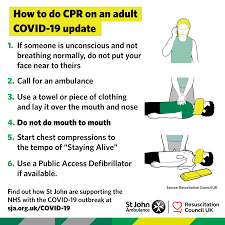 What is the hazard?Who might be harmed?How may the risk be adequately controlled?Risk Ratings:Low, Medium, HighGrade based 3*3 Risk Matrix & calculation of risk severity chartAction by whomWhat further action is necessary?Weather & Environmental Conditions:  Floods/ Spate conditionsClub MembersCheck weather forecast & river levels.Dynamic risk assessment.Re-locate or cancel if inappropriate to group ability Weather Forecast: River Levels:   River level: 0.985m. 10.30am 11/12/21  S = 5 L = 5 = 25 HighLikely, Extremely HarmfulClub coaches & senior members.DrowningClub MembersBuoyancy Aids & Helmets must be worn & fitted correctly for all paddlers.All club buoyancy aids & helmets are checked & their condition recorded annually.Apply “Buddy” checks on helmets & buoyancy aids, boatsParental Consent Forms T4 & Adult T4a Trip Participant Statement signedS = 3 L = 3 = 9 MediumLikely, Slightly HarmfulClub coaches & senior members.Club equipment officer to undertake checks.Club members.Club coach’s/secretaryWeather related injuryHyperthermia.HypothermiaClub MembersCheck weather forecast.Dynamic risk assessmentAdvised on appropriate clothing to wear.Adjustment to clothing as required, e.g., use of wet to dry suit depending on weather forecast, temperature & time of year.Sun block, extra water, change of clothing, Hyperthermia; offer a cold drinkHypothermia; offer a hot drink, Group shelter or emergency bagS = 4 L = 4 = 16 MediumLikely, HarmfulClub coaches & senior membersWhat is the hazard?Who might be harmed?How may the risk be adequately controlled?Risk Ratings:Low, Medium, HighGrade based 3*3 Risk Matrix & calculation of risk severity chartAction by whomWhat further action is necessary?Sprains, strains, soft tissue injuriesClub MembersTrained to lift boat correctlyAsk for help.Trained to paddle correctly.Dynamic risk assessmentS = 2 L = 3 = 6 LowLikely, Slightly HarmfulClub coaches & senior members.Include in initial Induction & Club TrainingMedicinal risksClub MembersMembers inform club on Application form.Ensure Members have and are taking necessary medication.S = 2 L = 2 = 4 LowLikely, Slightly HarmfulAgreed action between participants & coaches of routine consumption of necessary medication.  Coaches may hold any necessary medication on request/agreement of participant involved.Slips, trips & fallsClub MembersSafety BriefCreate awareness of river/bank hazardsIdentify hazard areas to paddlers.Dynamic risk assessment.S = 3 L = 3 = 6 Med.Likely, Slightly HarmfulClub coaches & senior members.What is the hazard?Who might be harmed?How may the risk be adequately controlled?Risk Ratings:Low, Medium, HighGrade based 3*3 Risk Matrix & calculation of risk severity chartAction by whomWhat further action is necessary?Pollution & water qualityClub MembersRisks higher in “Spate” conditionsAvoid intentional capsize in poor conditions Advised to bath/shower after paddleMade aware of flotsamDynamic risk assessmentS = 4 L = 3 = 12 MediumLikely, Harmful Club coaches & senior members.Water borne disease’s Club MembersAll paddlers should shower after paddling and wash their hands before eating. Cover cuts with waterproof plasters to prevent infection.S =4 L = 2 = 4 LowLikely, HarmfulClub Safety Officer to publicise guidelines and provide hand washing and shower facilities on site Fisherman; line & hook causing facial injuries.Club MembersIdentify & inform participants & instructors.Safety briefDynamic risk assessmentS = 2 L = 2 = 4 LowUnlikely, HarmfulClub coaches & senior members.Swans - Club MembersAvoid paddling near them in nesting period in SpringSafety briefDynamic risk assessmentS = 2 L = 2 = 4Unlikely, Harmful Club coaches & senior members.What is the hazard?Who might be harmed?How may the risk be adequately controlled?Risk Ratings:Low, Medium, HighGrade based 3*3 Risk Matrix & calculation of risk severity chartAction by whomWhat further action is necessary?Other paddlers or users on the river; SUPClub MembersSafety briefNavigation rules of the river & awareness of other craft. Paddlers instructed to be aware of other uses & how to take appropriate action to avoid them.Fraying paddles, boatsDynamic risk assessment.S = 3 L = 3 = 9 MediumLikely, Slightly Harmful Club coaches & senior members.Illness & fatigueClub MembersSafety briefPaddlers to inform instructorDynamic risk assessmentFirst aid kit, food and water, evacuation procedures and assistance.S = 3 L = 3 = 9 MediumLikely, Slightly Harmful Club coaches & senior members.Road Traffic accidentBreakdownClub MembersDynamic risk assessmentFirst aid kit, food and water, evacuation procedures and assistance.S = 5 L = 4 = 20 HighLikely, Harmful to extremeClub coaches & senior members.Equipment: unserviceableClub MembersLoose seat, footrest, ratchets, missing bungPeriodic safety checks of equipment,S = 2 L = 3 = 6 LowLikely, Slightly HarmfulClub coaches & senior members.What is the hazard?Who might be harmed?How may the risk be adequately controlled?Risk Ratings:Low, Medium, HighGrade based 3*3 Risk Matrix & calculation of risk severity chartAction by whomWhat further action is necessary?Tree Blockage across river or over hanging tree or strainers Note: narrow passage after flood had cleared route where a tree had fallen0.52 minutes video – John2.13 minutes - ZedClub MembersDynamic risk assessment Ability of paddlersPortage to eliminate risk11/12/21 “Dernol to Rhayader” John11/12/21 “Dernol to Rhayader” – ZedS = 2 L = 3 = 6Low Risk.Risk of capsize.Slightly Harmful, unlikelyCorrect supervision and group control by instructor, safety brief. Advised to avoid & informed how to escape entrapment.Bridge Stanchions’Club MembersDynamic risk assessment Ability of paddlersPortage to eliminate riskS = 3 L = 3 = 9 MedAvoid paddling in front of bridge Stanchions,Risk of capsize.Slightly Harmful, unlikelyCorrect supervision and group control by instructor, safety brief.Dynamic risk assessment.What is the hazard?Who might be harmed?How may the risk be adequately controlled?Risk Ratings:Low, Medium, HighGrade based 3*3 Risk Matrix & calculation of risk severity chartAction by whomWhat further action is necessary? Dernol to MartegLeft riverside slight “Dog Leg”.1.33 minutes video – John2.55 minutes - ZedClub MembersDynamic risk assessment Ability of paddlersPortage to eliminate riskCorrect supervision and group control by instructor, safety brief.11/12/21 “Dernol to Rhayader” John11/12/21 “Dernol to Rhayader” – ZedS = 2 L = 3 = 6Low Risk.Risk of capsize.Slightly Harmful, unlikelyClub coaches & senior members.Dernol to MartegRight riverside slight “Dog Leg” to centre, bear right and paddle straight.3.19 minutes video – John8.33 minutes - ZedClub MembersAs above11/12/21 “Dernol to Rhayader” John11/12/21 “Dernol to Rhayader” – ZedS = 2 L = 3 = 6Low Risk.Risk of capsize.Slightly Harmful, unlikelyAs aboveWhat is the hazard?Who might be harmed?How may the risk be adequately controlled?Risk Ratings:Low, Medium, HighGrade based 3*3 Risk Matrix & calculation of risk severity chartAction by whomWhat further action is necessary? Dernol to Marteg - near house on left.Left hand side Dog leg move to centre with a narrow drop, be aware of manoeuvring around rocks. 5.21 minutes video – John9.36 minutes - ZedClub MembersDynamic risk assessment Ability of paddlersPortage to eliminate riskCorrect supervision and group control by instructor, safety brief.11/12/21 “Dernol to Rhayader” John11/12/21 “Dernol to Rhayader” – ZedS = 3 L = 3 = 9MediumRisk of capsize or “pinned”?Slightly Harmful, unlikelyClub coaches & senior members.Marteg to RhayaderDrop prior to “Letter box”, take centre route15.40 minutes - ZedClub MembersAs above11/12/21 “Dernol to Rhayader” John11/12/21 “Dernol to Rhayader” – Zed  S = 2 L = 3 = 6Low Risk.Risk of capsize.Slightly Harmful, unlikelyAs aboveWhat is the hazard?Who might be harmed?How may the risk be adequately controlled?Risk Ratings:Low, Medium, HighGrade based 3*3 Risk Matrix & calculation of risk severity chartAction by whomWhat further action is necessary?Marteg to Rhayader“Letter box”, take right route7.21 minutes video – John16.32 minutes video – ZedClub MembersDynamic risk assessment Ability of paddlersPortage to eliminate riskCorrect supervision and group control by instructor, safety brief.11/12/21 “Dernol to Rhayader” John11/12/21 “Dernol to Rhayader” – ZedS = 2 L = 3 = 6Low Risk.Risk of capsize.Slightly Harmful, unlikelyClub coaches & senior members.Marteg to RhayaderDrop under bridge near to the rock, be careful of corkscrew flow from the right as you enter can flip you. Can take route left of boulder.10.39 minutes video – John20.30 minutes video – ZedClub MembersAs above11/12/21 “Dernol to Rhayader” John11/12/21 “Dernol to Rhayader” – ZedS = 2 L = 3 = 6Low Risk.Risk of capsize.Slightly Harmful, unlikelyAs aboveWhat is the hazard?Who might be harmed?How may the risk be adequately controlled?Risk Ratings:Low, Medium, HighGrade based 3*3 Risk Matrix & calculation of risk severity chartAction by whomWhat further action is necessary?Marteg to RhayaderFalls: Easy route to the left down “Chicken Run or centre right over drop, for the latter take channel left of island bush and right ledge, see Zed’s video, be aware of bubby water at the bottom through a narrow gap.11.11 minutes video – John20.48 minutes video – ZedClub MembersDynamic risk assessment Ability of paddlersPortage to eliminate riskCorrect supervision and group control by instructor, safety brief.11/12/21 “Dernol to Rhayader” John11/12/21 “Dernol to Rhayader” – ZedS = 2 L = 3 = 6Low Risk.Risk of capsize.Slightly Harmful, unlikelyClub coaches & senior members.